Sample Assessment Outline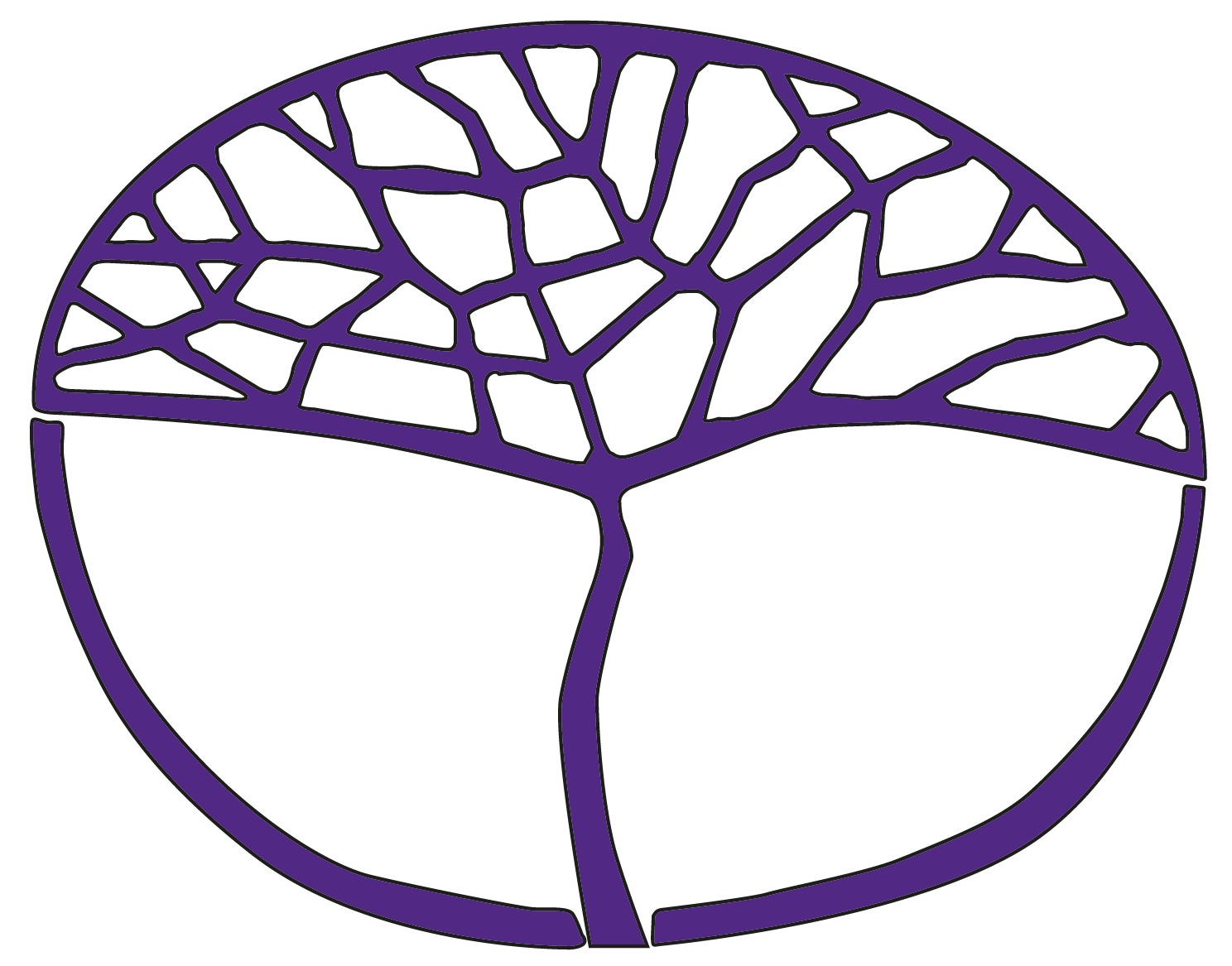 DramaATAR Year 11Copyright© School Curriculum and Standards Authority, 2014This document – apart from any third party copyright material contained in it – may be freely copied, or communicated on an intranet, for non-commercial purposes in educational institutions, provided that the School Curriculum and Standards Authority is acknowledged as the copyright owner, and that the Authority’s moral rights are not infringed.Copying or communication for any other purpose can be done only within the terms of the Copyright Act 1968 or with prior written permission of the School Curriculum and Standards Authority. Copying or communication of any third party copyright material can be done only within the terms of the Copyright Act 1968 or with permission of the copyright owners.Any content in this document that has been derived from the Australian Curriculum may be used under the terms of the Creative Commons Attribution-NonCommercial 4.0 Australia licenceDisclaimerAny resources such as texts, websites and so on that may be referred to in this document are provided as examples of resources that teachers can use to support their learning programs. Their inclusion does not imply that they are mandatory or that they are the only resources relevant to the course.Sample assessment outlineDrama – ATAR Year 11Unit 1 and Unit 2Assessment componentAssessment 
typeAssessment 
type 
weightingAssessmenttaskweightingTo SCSADue dateAssessment taskSyllabus contentPracticalPerformance/production40%15%100%Semester 1
Week 11 Task 2: Extended role play, based on the characters of The Shifting Heartimprovisation in rehearsal and performancerole: representing a persona and/or stereotypeStanislavski’s approach to realism and representational dramaPracticalPerformance/production40%15%100%Semester 2
Week 8 Task 5: Scripted scene from the text One Man, Two Guvnorsconventions in drama for engaging the audience with non-realistic characters, settings and non-linear narrativeform and stylePracticalPerformance/production40%10%100%Semester 2
Week 8 Task 6: Designer role for scripted scenecollaboration of creative teamapplication of design languageapplication of design role and theatre technologiesPracticalExamination10%10%100%Semester 1Week 16 Task 4a: Examination Practical6-minute examination with two sections – a realism scripted monologue and improvisationcharacter: representing real and defined traitsvoice: use of accent, articulation, emphasis, pace, pause, pitch, projection, tone and silencemovement: use of energy, facial expressions, gait, gesture, pace, posture, proxemics, stillness and weightPracticalExamination10%10%100%Semester 2
Week 16Task 8a: Examination Practical12-minute examination with three sections – a realism scripted monologue, a non-realism scripted monologue and improvisationcharacter: representing real and defined traitsvoice: use of accent, articulation, emphasis, pace, pause, pitch, projection, tone and silencemovement: use of energy, facial expressions, gait, gesture, pace, posture, proxemics, stillness and weightPractical subtotalPractical subtotal50%50%WrittenExamination10%10%100%Semester 1Week 16 Task 4b: Examination Written105-minute written examination with a short answer section based on a script excerpt and an extended answer based on the text The Shifting Heartstructuring of ideas and responsesshort and extended answer formsdiagrams with annotationsWrittenExamination10%10%100%Semester 2
Week 16Task 8b: Examination Written150-minute written examination with a short answer section based on a script excerpt and extended answers based on the texts The Shifting Heart and One Man, Two Guvnors structuring of ideas and responses short and extended answer forms diagrams with annotationsWrittenResponse40%10%100%Semester 1
Week 3 Task 1: Performance Responsestructuring of ideas and responsesdirector’s vision which informs rehearsal and performanceWrittenResponse40%15%100%Semester 1
Week 12 Task 3: Unseen text response – in-class timed responsestructuring of ideas and responsesshort and extended answer formsdiagrams with annotationsWrittenResponse40%15%100%Semester 2
Week 9 Task 7: Extended response to World text – in-class timed responsestructuring of ideas and responsesshort and extended answer formsdiagrams with annotationsWritten subtotalWritten subtotal50%50%